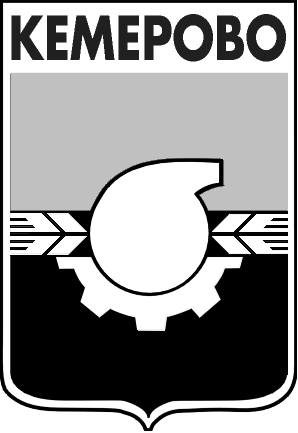 АДМИНИСТРАЦИЯ ГОРОДА КЕМЕРОВОПОСТАНОВЛЕНИЕот 26.12.2018 № 2884Об условиях приватизации нежилого помещения, расположенного по адресу: г. Кемерово, бульв. Строителей, 26в В соответствии с Федеральным законом от 21.12.2001 № 178-ФЗ 
«О приватизации государственного и муниципального имущества», положением «О порядке приватизации муниципального имущества города Кемерово», утвержденным решением Кемеровского городского Совета народных депутатов от 24.04.2015 № 403, Прогнозным планом приватизации муниципального имущества города Кемерово на 2018 год, утвержденным решением Кемеровского городского Совета народных депутатов от 24.11.2017 № 96, отчетом об оценке рыночной стоимости от 23.11.2018 № 42031118, выполненным ООО ГК «СИБАССИСТ»1. Утвердить условия приватизации нежилого помещения общей площадью 13,2 кв.м (кадастровый номер: 42:24:0201005:8170), расположенного по адресу: г. Кемерово, бульв. Строителей, 26в.1.1. Установить способ приватизации – продажа муниципального имущества на аукционе.1.2. Установить форму подачи предложений о цене – открытая.1.3. Установить начальную цену нежилого помещения в соответствии с отчетом об оценке рыночной стоимости в размере 472 000 (четыреста семьдесят две тысячи) рублей с учетом НДС.2. Комитету по работе со средствами массовой информации 
администрации города Кемерово (Е.А.Дубкова) обеспечить официальное опубликование настоящего постановления.3. Контроль за исполнением данного постановления возложить 
на  председателя комитета по управлению муниципальным имуществом города Кемерово Н.Ю.Хаблюка.Глава города 						                                 И.В.Середюк